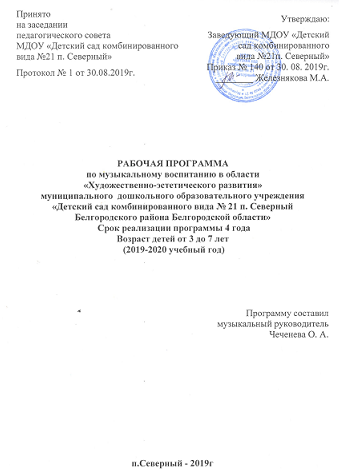 СОДЕРЖАНИЕ:ЦЕЛЕВОЙ РАЗДЕЛ ПРОГРАММЫ………………………………….3Пояснительная записка…………………………………………….......3Цель и задачи программы……………………………………………...4Принципы и подходы в организации образовательного процесса…………………………………………………………………5Планируемые результаты освоения программы……………………..6 СОДЕРЖАТЕЛЬНЫЙ РАЗДЕЛ……………………...…………….....7Структура и содержание программы………………………………….7Учебный план…………………………………………………………...7Взаимодействие образовательных областей………………………….8Содержание образовательного процесса……………………………...9Возрастные и индивидуальные особенности контингента детей…..35ОРГАНИЗАЦИОННЫЙ РАЗДЕЛ……………………………………38Календарно-тематическое планирование…….……………………...38Пан работы воспитателями…………………………………………...53План работы с родителями……………………………………………54План мероприятий на 2019-2020 год…………………………………55Методическое обеспечение…………………………………………...56Список литературы……………………………………………………58ДОПОЛНИТЕЛЬНЫЙ РАЗДЕЛ…………………………….……….59ЦЕЛЕВОЙ РАЗДЕЛ ПРОГРАММЫ.Пояснительная записка.Современная наука признает раннее детство как период, имеющий огромное значение для всей последующей жизни человека. Результаты исследований доказали, что человеческий мозг имеет специальные разделы, ответственные за музыкальное восприятие. Из этого следует, что музыкальные способности – часть нашего биологического наследия. «Начать использовать то, что даровано природой, необходимо как можно раньше, поскольку неиспользуемое, невостребованное извне атрофируется…» В.М. Бехтерев.  Влияние же музыки на эмоциональное состояние человека давно закрепило первые позиции среди других видов искусств. По мнению В.А. Сухомлинского: «Музыка является самым чудодейственным, самым тонким средством привлечения к добру, красоте, человечности. Чувство красоты музыкальной мелодии открывает перед ребенком собственную красоту – маленький человек осознает свое достоинство…».   В дошкольной педагогике музыка рассматривается, как ничем не заменимое средство развития у детей эмоциональной отзывчивости на все доброе и прекрасное, с которыми они встречаются в жизни.         Рабочая программа разработана на основе основной общеобразовательной программы МДОУ №21 п. Северный, опираясь на примерную образовательную программу дошкольного образования "Детство" под редакцией Т.И.Бабаевой, А.Г.Гогоберидзе, О.В. Солнцева и др. – СПб.:ООО «Издательство «Детство-Пресс», Издательство РГПУ им. А.И. Герцена, 2014.– 321с.Образовательная область программы: музыкальное воспитание в ДОУ. Актуальность программы состоит в том, что она ориентирована на приобщение ребёнка к миру музыкального искусства с учётом специфики дошкольного возраста.          В процессе музыкального воспитания у детей развиваются музыкальные и творческие способности (с учётом возможностей каждого) посредством различных видов музыкальной деятельности; формируется начало музыкальной культуры, способствующее развитию общей духовной культуры.Программа рассчитана на 4 года и предусматривает проведение музыкальных занятий 2 раза в неделю, проведение праздников и развлечений, согласно годовому плану.Программа составлена в соответствии с нормативно-правовыми документами: 1. Федеральным законом Р. Ф. от 29 декабря . N 273-ФЗ «Об образовании в Российской Федерации»; 2. ФГОС ДО (утвержден приказом Минобрнауки от 17.10.2013 №1155 «Об утверждении федерального государственного образовательного стандарта дошкольного образования» зарегистрирован в Минюсте РФ 14.11.2013г. Регистрационный номер 30384. Приказ вступил в силу 01.01.2014 года); 3. Санитарно - эпидемиологическими правилами и нормативами СанПин 2.4.1.3049-13 от 30.07.2013г. «Санитарно - эпидемиологические требования к устройству, содержанию и организации режима работы дошкольных образовательных учреждений»; 4. Основной образовательной программой дошкольного образования муниципального дошкольного образовательного учреждения детского сада комбинированного вида №21 п.Северный. Методические разработки:● Гоголева М. Ю. «Логоритмика в детском саду»;● Картушина. «Логоритмические занятия».В рабочей программе определены музыкальные задачи, необходимые для развития интеллектуальных и личностных качеств ребенка средствами музыки как одной из областей продуктивной деятельности детей дошкольного возраста, для ознакомления с миром музыкального искусства в условиях детского сада, для формирования общей культуры, для сохранения и укрепления здоровья детей дошкольного возраста.Оригинальность программы состоит в системе специально организованных интегрированных занятий по музыкальному воспитанию, способствующих не только более полному формированию художественно-творческих и музыкальных способностей ребенка, но коррекции недостатков в физическом и психическом развитии детей.1.2.	Цель и задачи программы.Цель программы - создание благоприятных условий для полноценного проживания ребенком дошкольного музыкального детства, формирование основ базовой музыкальной культуры личности, всестороннее развитие музыкальных, психических и физических качеств в соответствии с возрастными и индивидуальными особенностями, подготовка к жизни в современном обществе, к обучению в школе.Задачи программы:Подготовить детей к восприятию музыкальных образов и представлений;Заложить основы гармонического развития (развитие слуха, голоса, внимания, движения, чувства ритма и красоты мелодии, развитие индивидуальных способностей);Приобщать детей к русской народно - традиционной и мировой музыкальной культуре;Подготовить детей к освоению приемов и навыков в различных видах музыкальной деятельности адекватно детским возможностям;Развивать коммуникативные способности;Научить детей творчески использовать музыкальные впечатления в повседневной жизни;Познакомить детей с разнообразием музыкальных форм и жанров в привлекательной и доступной форме;Обогатить детей музыкальными знаниями и представлениями в музыкальной игре;Развивать детское творчество во всех видах музыкальной деятельности.1.3.	Принципы в организации образовательного процесса.1. Принцип интегративности – определяется взаимосвязью и взаимопроникновением разных видов искусства и разнообразной художественно-творческой деятельностью.2. Принцип гуманности - любовь к жизни, любовь к искусству, любовь к ребёнку. Это триединство лежит в основе формирования личности.3. Принцип деятельности (деятельностный подход) – формирование умений самостоятельно применять знания в разных областях, моделях.4. Принцип культуросообразности – содержание программы выстраивается как последовательное освоение общечеловеческих ценностей культуры, где ведущей ценностью является человек, как личность способная творить, выдумывать, фантазировать.5. Принцип вариативности - материал постоянно варьируется, представляя тем самым необычность и новизну, эффект сюрпризности.6. Принцип креативности (организации творческой деятельности).7. Принцип эстетизации – предполагает наполнение жизни детей яркими переживаниями от соприкосновения с произведениями искусства, овладение языком искусства.8. Принцип свободы выбора – в любом обучающем или управляющем действии предоставлять ребенку выбор.9. Принцип обратной связи - предполагает рефлексию педагогической деятельности и деятельности детей, анализ настроения и самочувствия ребенка, мониторинг уровня развития дошкольников, диагностику индивидуальных особенностей.10. Принцип адаптивности – предполагает гибкое применение содержания и методов эмоционально-творческого развития детей в зависимости от индивидуальных и психофизиологических особенностей каждого ребёнка.1.4. Планируемые результаты.Ожидаемые результаты:II. СОДЕРЖАТЕЛЬНЫЙ РАЗДЕЛ.2.1. Структура и содержание программы.В каждой возрастной группе еженедельно проводятся два музыкальных занятия, индивидуальные занятия и вечер развлечения (один раз в месяц).2.2. Учебный план.РАСПИСАНИЕ СОВМЕСТНОЙ ОБРАЗОВАТЕЛЬНОЙ ДЕЯТЕЛЬНОСТИ ПЕДАГОГА С ДЕТЬМИ ПО МУЗЫКАЛЬНОМУ РАЗВИТИЮВторник:09.00 – 09.15 –  вторая младшая «А» группа09.25 – 09.40 –  вторая младшая «Б»  группа09.45 – 10.05 –  средняя  группа10.10 – 10.35 – старшая логопедическая группа10.40 – 11.10 – подготовительная группа11.15 – 11.45 – старшая группа11.50 – 12.20 – подготовительная логопедическая группаЧетверг:09.00 – 09.15 –  вторая младшая «А» группа09.25 – 09.40 –  вторая младшая «Б»  группа09.45 – 10.05 –  средняя  группа10.10 – 10.35 – старшая логопедическая группа10.40 – 11.10 – подготовительная группа11.15 – 11.45 – старшая группа11.50 – 12.20 – подготовительная логопедическая группаМузыкальное воспитание детей дошкольного возраста осуществляется на музыкальных занятиях, вечерах развлечениях, в самостоятельной игровой деятельности. Музыкальные занятия - основная форма организации музыкальной деятельности детей. На которых наиболее эффективно и целенаправленно осуществляется процесс музыкального воспитания, обучения и развития детей. Структура реализации образовательной области программы и связь с другими образовательными областями прилагается в форме таблицы.2.3. Взаимодействие образовательных областей.Связь с другими образовательными областями2.4. Содержание образовательного процесса:Раздел «СЛУШАНИЕ»Задачи:-ознакомление с музыкальными произведениями, их запоминание, накопление музыкальных впечатлений;-развитие музыкальных способностей и навыков культурного слушания музыки;-развитие способности различать характер песен, инструментальных пьес, средств их выразительности; формирование музыкального вкуса;- развитие динамического, ритмического слуха, музыкальной памяти;- помощь в восприятии связи музыкального искусства с окружающим миром;- развивать систему музыкальных способностей, мышление, воображение;- воспитание эмоциональной отзывчивости на музыку;- побуждение детей к вербальному выражению эмоций от прослушанного произведения;- развитие музыкально-сенсорного слуха детей;- расширение кругозора детей через знакомство с музыкальной культурой;- обучение взаимосвязи эмоционального и интеллектуального компонентов восприятия.Вторая младшая группа. Возраст детей от 3 до 4 летСредняя группа. Возраст детей от 4 до 5 летСтаршая группа. Возраст детей от 5 до 6 летПодготовительная группа. Возраст детей от 6 до 7 летРаздел «ПЕНИЕ»Задачи:- формирование у детей певческих умений и навыков;- обучение детей исполнению песен на занятиях и в быту, с помощью воспитателя и самостоятельно, с сопровождением и без сопровождения инструмента;- развитие музыкального слуха, т.е. различение интонационно точного и неточного пения, звуков по высоте,длительности, слушание себя при пении и исправление своих ошибок;- обучение диафрагмальному дыханию;- совершенствование голосового аппарата детей;- закрепление навыков естественного звукообразования;- обучение пению с жестами.Вторая младшая группа. Возраст детей от 3 до 4 летСредняя группа. Возраст детей от 4 до 5 летСтаршая группа. Возраст детей от 5 до 6 лет Подготовительная группа. Возраст детей от 6 до 7 летРаздел «МУЗЫКАЛЬНО-РИТМИЧЕСКИЕ ДВИЖЕНИЯ»Задачи:- развитие музыкального восприятия, музыкально-ритмического чувства и в связи с этим ритмичности движений;- обучение детей согласованию движений с характером музыкального произведения, наиболее яркими средствами музыкальной выразительности, развитие пространственных и временных ориентировок;- обучение детей музыкально-ритмическим умениям и навыкам через игры, пляски и упражнения;- развитие художественно-творческих способностей;- развитие музыкально-сенсорных способностей детей;- содействие эмоциональному восприятию музыки через музыкально-ритмическую деятельность;- обучение реакциям на смену двух и трёхчастной формы, динамики, регистра;- расширение навыков выразительного движения;- развитие внимания, двигательной реакции.Вторая младшая группа. Возраст детей от 3 до 4 летСредняя группа. Возраст детей от 4 до 5 летСтаршая группа. Возраст детей от 5 до 6 летПодготовительная группа. Возраст детей от 6 до 7 летРаздел «ИГРА НА ДЕТСКИХ МУЗЫКАЛЬНЫХ ИНСТРУМЕНТАХ»Задачи:- совершенствование эстетического восприятия и чувства ребенка;- становление и развитие волевых качеств: выдержка, настойчивость, целеустремленность, усидчивость;- развитие сосредоточенности, памяти, фантазии, творческих способностей, музыкального вкуса;- знакомство с детскими музыкальными инструментами и обучение детей игре на них;- развитие координации музыкального мышления и двигательных функций организма;- работа над ритмическим слухом;- развитие мелкой моторики;- совершенствование музыкальной памяти.Вторая младшая группа. Возраст детей от 3 до 4 летСредняя группа. Возраст детей от 4 до 5 летСтаршая группа. Возраст детей от 5 до 6 летПодготовительная группа. Возраст детей от 6 до 7 летРаздел «ТВОРЧЕСТВО (песенное, музыкально-игровое, танцевальное. Импровизация на детских музыкальных инструментах)»Задачи:- развитие способности творческого воображения при восприятии музыки;- способствование активизации фантазии ребенка, стремлению к достижению самостоятельно поставленной задачи, к поискам форм для воплощения своего замысла;- развитие способности к песенному, музыкально-игровому, танцевальному творчеству;- формирование устойчивого интереса к импровизации;- развитие эмоциональности детей.Вторая младшая группа. Возраст детей от3 до 4 летСредняя группа. Возраст детей от 4 до 5 летСтаршая группа. Возраст детей от 5 до 6 летПодготовительная группа. Возраст детей от 6 до 7 лет2.5. Возрастные индивидуальные особенности контингента детей. Младшая группа. Возраст детей 3-4 года.	В возрасте 3-4 лет необходимым становится создание условий для активного экспериментирования и практикования ребенка со звуками с целью накопления первоначального музыкального опыта. Манипулирование музыкальными звуками и игра с ними (при их прослушивании, элементарном музицировании, пении, выполнении простейших танцевальных и ритмических движений) позволяют ребенку начать в дальнейшем ориентироваться в характере музыки, ее жанрах.Средняя группа. Возраст 4-5 лет.	В среднем дошкольном возрасте благодаря возросшей самостоятельности и накопленному музыкальному опыту ребенок становится активным участником танцевальной, певческой, инструментальной деятельности.	Чувственное познание свойств музыкального звука и двигательное, перцептивное восприятие метро - ритмической основы музыкальных произведений позволяют дошкольнику интерпретировать характер музыкальных образов, настроение музыки, ориентируясь в средствах их выражения.	Умение проявлять характер и настроение музыки вызывает ребенка потребность и желание пробовать себя в попытках самостоятельного исполнительства.Старшая группа. Возраст 5-6 лет.	В старшем дошкольном возрасте источником получения музыкальных впечатлений становится не только педагог, но и сам большой мир музыки.	Возрастные возможности детей, уровень их художественной культуры позволяют устанавливать связи музыки с литературой, живописью, театром. С помощью педагога искусство становится для ребенка целостным способом познания мира и самореализации. Интегративный подход к организации взаимодействия детей с искусством позволяет каждому ребенку выражать свои эмоции и чувства более близкими для него средствами: звуками, красками, движениям, словом.	Ребенок начинает понимать, что музыка позволяет общаться и быть понятым любому человеку. Эмоции, переживаемые при восприятии музыкального произведения, вызывают эмоциональный подъем, активизируют творческий потенциал старшего дошкольника. Глубина эмоционального переживания выражается в способности старшего дошкольника интерпретировать не столько изобразительный музыкальный ряд, сколько нюансы настроений и характеров, выраженных в музыке.	Закономерности и особенности развития психических процессов ребенка этого возраста позволяют формировать его музыковедческий опыт, музыкальную эрудицию. Старший дошкольник не только чувствует, но и познает музыку, многообразие музыкальных жанров, форм, композиторских интонаций.Естественной базой и предпосылкой для получения знаний становится накопленный в младшем и среднем возрасте эмоционально - практический опыт общения с музыкой.Подготовительная группа. Возраст 6-7 лет.	Эмоциональная отзывчивость на музыку детей в старшем дошкольном возрасте – ведущая составляющая музыкальности ребенка, которая проявляется в том, что слушание музыки вызывает у него сопереживание, сочувствие, адекватное содержанию музыкального образа, побуждает к размышлениям о нем, его настроении. Эмоциональная отзывчивость выражается и в умении ребенка осуществлять элементарный музыкальный анализ произведения, определять средства музыкальной выразительности, которые вызывают яркие эмоциональные реакции и чувства в ходе ее слушания. Отзывчивость на музыку проявляется в таких специальных музыкальных способностях, как ладовое чувство (эмоциональный компонент слуха) и чувство ритма (эмоциональная способность).	Ребенку 7-го года жизни свойственны эмоциональный подъем и переживание чувства волнения от участия в спектакле, празднике, выступлении детского оркестра или хора. Они характеризуют изменившееся отношение ребенка к исполнению музыки. Желание качественно исполнить роль или музыкальное произведение показывает, что главным для дошкольника становится не процесс участия в деятельности, а ее результат. Направленность на результат, и создание понятного и выразительного образа, стремление получить одобрение зрителей свидетельствуют о том, что участие в музыкальной деятельности становится для ребенка не игрой, а художественным творчеством.О чём узнают дети:Младшая группа.	Дети учатся различать некоторые свойства музыкального звука (высоко-низко, громко-тихо), понимать простейшие связи музыкального образа и средств выразительности («медведь» - низкий регистр). Узнают, что музыка бывает разная по характеру (веселая-грустная). Сравнивают разные по звучанию предметы в процессе манипулирования, звукоизвлечения. Учатся самостоятельно экспериментировать в разных видах деятельности, исследуя качества музыкального звука: высоту, длительность. Учатся различать элементарный характер музыки, понимать простейшие музыкальные образы, вербально и невербально выражать просьбу послушать музыку.Средняя группа.	Дети учатся распознавать настроение музыки на примере уже знакомых метро - ритмических рисунков. Понимать, что чувства людей – от радости до печали – отражаются во множестве произведений искусства, в том числе и в музыке. Учатся анализировать музыкальную форму двух- и трехчастных произведений. Понимают, что музыка может выражать характер и настроение человека (резвый, злой, плаксивый). Различают музыку, изображающую что-либо (какое-то движение в жизни, в природе: скачущую лошадь, мчащийся поезд, светлое утро, восход солнца, морской прибой). Дифференцируют: музыка выражает внутренний мир человека, а изображает – внешнее движение. Учатся пользоваться звуковыми сенсорными предэталонами. Старшая группа.	Дети учатся узнавать музыку разных композиторов: западноевропейских (И.С. Бах, Э. Григ, Й. Гайдн, В.А. Моцарт, Р. Шуман и др.) и русских (Н.А. Римский-Корсаков, М.И. Глинка, П.И. Чайковский и др.). Получают элементарные представления о биографии и творчестве композиторов, истории создания оркестра, истории развития музыки, музыкальных инструментах. Учатся различать музыку разных жанров. Узнают о характерных признаках балета и оперы. Учатся различать средства музыкальной выразительности (лад, мелодия, метро - ритм). Понимать, что характер музыки выражается средствами музыкальной выразительности.Подготовительная группа.	Дети учатся узнавать музыку разных композиторов, стилей и жанров. Получают элементарные представления о творчестве композиторов, музыкальны инструментах, элементарных музыкальных формах. Знают характерные признаки балета, оперы, симфонической и камерной музыки. Различают средства музыкальной выразительности (лад, мелодия, метро -ритм). Понимают, что характер музыки выражается средствами музыкальной выразительности.	Дети рассуждают о музыке адекватно характеру музыкального образа: суждения развернутые, глубокие, интересные, оригинальные. Соотносят новые музыкальные впечатления с собственным жизненным опытом, опытом других людей благодаря разнообразию музыкальных впечатлений. III. ОРГАНИЗАЦИОННЫЙ РАЗДЕЛ.3.1. Календарно-тематическое планированиеВторая младшая группа3.1. Календарно-тематическое планированиеСредняя  группа3.1. Календарно-тематическое планированиеСтаршая группа3.1. Календарно-тематическое планированиеСтаршая логопедическая группа3.1. Календарно-тематическое планированиеПодготовительная группа3.1. Календарно-тематическое планированиеПодготовительная логопедическая группа3.2. План работы с воспитателями.План работы с воспитателями на 2019-2020 учебный год:План работы с родителями на 2019-2020 учебный год:3.4. План мероприятий на 2019-2020учебный год:Методическое обеспечениеТак же для музыкального развития детей имеется фортепиано «Сура», музыкальный центр, микрофон.Список литературыГогоберидзе А.Г., Деркунская В.А.Детство с музыкой. Современные педагогические технологии музыкального воспитания и развития детей раннего и дошкольного возраста: Учебно-методическое пособие. – ООО «ИЗДАТЕЛЬСТВО ДЕТСТВО – ПРЕСС», 2010. – 656 с.2.Образовательная область «Музыка». Как работать по программе «Детство»: Учебно-методическое пособие/ науч. ред. А.Г. Гогоберидзе. – Спб: ООО «Издательство «ДЕТСТВО – ПРЕСС»,2012 г.3. Ветлугина Н.А. Музыкальное воспитание в детском саду. – М., 1981 -240ст.4. Ветлугина Н.А., Кенеман А.В.Теория и методика музыкального воспитания в детском саду; М Просвещение, 1983.    225 стр.5. Учите детей петь: песни и упражнения для развития голоса у детей 3 – 5 лет / сост. Т.Н. Орлова, С.И. Бекина. – М., Просвещение, 1986. -144 стр.6.БекинаС.И.  Музыка и движение. Упражнения, игры и пляски для детей 3 – 5 лет / авт. - сост. С.И. Бекина и др. – М., Просвещение, 1981 -158стр.7. Учите детей петь: песни и упражнения для развития голоса у детей 5 -6 лет; 6 – 7 лет авт. – сост.С.И. Бекина и  др. Москва 1986г  -143стр.8. Картушина М.Ю. Развлечения для самых маленьких М. ТС Сфера, 2008г.- 96с.  9. Макшанцева. Детские забавы. Книга для воспитателя и музыкального руководителя детского сада. – М., 1991.10. Сауко Т., Буренина А. Программа музыкально-ритмического воспитания детей 2 – 3 лет. Топ – хлоп, малыши! - СПб., 2001.- 120с.11. Буренина А.И.«Ритмическая мозаика»  Санкт – Петербург 2000г.12. АнтиповаА.Е. «Театрализованная деятельность в детском саду» Москва «Сфера» 2003г.-128с.13. Каплунова И., Новоскольцева И. «Этот удивительный ритм» изд. «Композитор» Санкт – Петербург 2007г.-74с.14. Нищева Н.В. «Система коррекционной работы в логопедической группе для детей с общим недоразвитием речи» изд. Санкт – Петербург, Детство-Пресс 2009г. -558с.15. Нищева Н.В., Гавришева Л.Б., Кириллова Ю.А. «Комплексно-тематическое планирование коррекционной и образовательной деятельности в группе компенсирующей направленности ДОО для детей с тяжелыми нарушениями речи» изд. Санкт – Петербург, Детство-Пресс 2016г. -270с.ДОПОЛНИТЕЛЬНЫЙ РАЗДЕЛРабочая программа разработана на основе основной образовательной программы МДОУ «Детский сад комбинированного вида №21 п. Северный», с использованием примерной образовательной программы дошкольного образования. Программа рассчитана на 4 года и предусматривает проведение музыкальных занятий 2 раза в неделю, проведение праздников и развлечений, согласно годовому плану. В рабочей программе определены музыкальные задачи, необходимые для развития интеллектуальных и личностных качеств ребенка средствами музыки как одной из областей продуктивной деятельности детей дошкольного возраста, для ознакомления с миром музыкального искусства в условиях детского сада, для формирования общей культуры, для сохранения и укрепления здоровья детей дошкольного возраста. Цель программы - создание благоприятных условий для полноценного проживания ребенком дошкольного музыкального детства, формирование основ базовой музыкальной культуры личности, всестороннее развитие музыкальных, психических и физических качеств в соответствии с возрастными и индивидуальными особенностями, подготовка к жизни в современном обществе, к обучению в школе.Задачи программы:1. Подготовить детей к восприятию музыкальных образов и представлений;Заложить основы гармонического развития (развитие слуха, голоса, внимания, движения, чувства ритма и красоты мелодии, развитие индивидуальных способностей);Приобщать детей к русской народно - традиционной и мировой музыкальной культуре;Подготовить детей к освоению приемов и навыков в различных видах музыкальной деятельности адекватно детским возможностям;Развивать коммуникативные способности;Научить детей творчески использовать музыкальные впечатления в повседневной жизни;Познакомить детей с разнообразием музыкальных форм и жанров в привлекательной и доступной форме;Обогатить детей музыкальными знаниями и представлениями в музыкальной игре;Развивать детское творчество во всех видах музыкальной деятельности.2-я младшая группаСредняя группаСтаршая группаПодготовительная группаРебёнок с интересом вслушивается в музыку, запоминает и узнаёт знакомые произведения.Проявляет эмоциональную отзывчивость, появляются первоначальные суждения о настроении музыки. Различает танцевальный, песенный, маршевый метро-ритм, передаёт их в движении.Эмоционально откликается на характер песни, пляски.Активен в играх на исследование звука в элементарном музицировании.Ребёнок может установить связь между средствами выразительности и содержанием музыкально-художественного образа. Различает выразительный и изобразительный характер музыке.Владеет элементарными вокальными приёмами. Часто интонирует попевки в пределах интервалов.Ритмично музицирует, слышит сильную долю в двух-, трёхдольном размере.Накопленный на занятиях музыкальный опыт переносит в самостоятельную деятельность, делает попытки творческих импровизаций на инструментах, в движении и пении.У ребёнка развиты элементы культуры слушательского восприятия. Выражает желание посещать концерты, музыкальный театр.Музыкально эрудирован, имеет представления о жанрах музыки.Проявляет себя в разных видах музыкальной исполнительской деятельности.Активен в театрализации.Участвует в инструментальных импровизациях. У ребёнка развита культура слушательского восприятия.Любит посещать концерты, музыкальный театр, делится полученными впечатлениями. Музыкально эрудирован, имеет представления о жанрах и направлениях классической и народной музыки, о творчестве разных композиторов.Проявляет себя во всех видах музыкальной исполнительской деятельности, на праздниках.Активен в театрализации, где включается в ритмо-интонационные игры, помогающие почувствовать выразительность и ритмичность интонаций, а также стихотворных ритмов, певучие диалоги или рассказывания.Проговаривает ритмизированно стихи и импровизирует мелодии на заданную тему, участвует в инструментальных импровизациях.Возрастная группаПродолжительность занятияКол-во занятий в неделюКол-во занятий в годВечер развлечения в месяцВторая младшая группа15 минут2751Средняя группа20 минут2751Старшая группа25 минут2751 Подготовительная к школе группа30 минут2751Физическое развитиеРазвитие физических качеств, необходимых для музыкально-ритмической деятельности, использование музыкальных произведений в качестве музыкального сопровождения различных видов в детской деятельности и двигательной активности.Социально-коммуникативное развитиеФормирование представлений о музыкальной культуре и музыкальном искусстве; развитие игровой деятельности; формирование гендерной, семейной, гражданской принадлежности, патриотических чувств, чувства принадлежности к мировому сообществу. Развитие свободного общения  детьми и взрослыми в области музыки; развитие всех компонентов устной речи в театрализованной деятельности.Художественно-эстетическое развитиеРазвитие детского творчества, приобщение к различным видам искусства, использование художественных произведений для обогащения содержания области «Музыка», закрепления результатов восприятия музыки. Формирование интереса к эстетической стороне окружающей действительности; развитие детского творчества.Речевое развитиеИспользование музыкальных произведений с целью   усиления эмоционального восприятия художественных произведений. Практическое овладение воспитанниками норм речевой деятельности.Познавательное развитиеРасширение кругозора детей в области музыки; сенсорное развитие, формирование целостной картины мира, в сфере музыкального искусства и творчества.Формы работыРежимные моментыСовместная деятельность педагога с детьмиСамостоятельная деятельность детей Совместная деятельность с семьёйФормы организации детейИндивидуальныеПодгрупповыеГрупповыеПодгрупповыеИндивидуальныеИндивидуальныеПодгрупповыеГрупповые ПодгрупповыеИндивидуальные- Использование музыки:-  на утренней гимнастике и в организованной образовательной деятельности (область «Физическое развитие»),-в организованной образовательной деятельности (область «Художественно-эстетическое развитие»);- во время умывания;- в организованной образовательной деятельности: («Познавательное развитие», «Речевое развитие» и д.;- во время прогулки (в тёплое время);- в сюжетно-ролевых играх;- перед дневным сном;-при пробуждении;- на праздниках и развлечениях.  -Использование музыки:-в непосредственной образовательной деятельности- на праздниках, развлечениях; - Музыка в повседневной жизни:-в непосредственной образовательной деятельности (в различных образовательных областях);- в театрализованной деятельности; -при слушании музыкальных произведений в группе;-на прогулке  (подпевание знакомых песен, попевок);-в детских играх, забавах, потешках; - при рассматривании картинок, иллюстраций в детских книгах, репродукций, предметов окружающей действительности. - Создание условий для самостоятельной музыкальной деятельности в группе: подбор музыкальных инструментов (озвученных и неозвученных), музыкальных игрушек, театральных кукол, атрибутов для ряжения, ТСО. - Экспериментирование со звуками, используя музыкальные игрушки и шумовые инструментыИгры в «праздники», «концерт»Консультации для родителей- Родительские собрания- Индивидуальные беседы- Совместные праздники, развлечения в ДОУ (включение родителей в праздники и подготовку к ним)- Театрализованная деятельность (концерты родителей для детей, совместные выступления детей и родителей, совместные театрализованные представления, оркестр);- Открытые просмотры непосредственной образовательной деятельности; - Создание наглядно-педагогической пропаганды для родителей (стенды, папки или ширмы-передвижки);- Оказание помощи родителям по созданию предметно-музыкальной среды в семье; -Посещения детских музыкальных театров;Прослушивание аудиозаписей с просмотром соответствующих картинок, иллюстраций.Фомы работыРежимные моментыСовместная деятельность педагога с детьмиСамостоятельная деятельность детейСамостоятельная деятельность с семьёйФормы организации детейИндивидуальныеПодгрупповыеГрупповыеПодгрупповыеИндивидуальныеИндивидуальные ПодгрупповыеГрупповыеПодгрупповыеИндивидуальные - Использование музыки:- на утренней гимнастике и в непосредственной образовательной деятельности (область «Физическая культура»);- в непосредственной образовательной деятельности (область «Музыка»);- во время умывания;- в другой непосредственной образовательной деятельности (области «Познание», «Чтение художественной литературы», и др.);- во время прогулки (в теплое время); - в сюжетно-ролевых играх;- перед дневным сном;- при пробуждении;- на праздниках и развлечениях. - Использование музыки:- в непосредственной образовательной деятельности;- на праздниках, развлечениях; - Музыка в повседневной жизни:-в непосредственной образовательной деятельности (в различных образовательных областях);- в театрализованной деятельности; -при слушании музыкальных сказок;- просмотр мультфильмов, фрагментов детских музыкальных фильмов; - при рассматривании картинок, иллюстраций в детских книгах, репродукций, предметов окружающей действительности;- при рассматривании портретов композиторов.Создание условий для самостоятельной музыкальной деятельности в группе: подбор музыкальных инструментов (озвученных и неозвученных), музыкальных игрушек, театральных кукол, атрибутов, элементов костюмов для театрализованной деятельности. ТСОИгры в «праздники», «концерт», «оркестр». - Консультации для родителей; - Родительские собрания; -Индивидуальные беседы;- Совместные праздники, развлечения в ДОУ (включение родителей в праздники и подготовку к ним);- Театрализованная деятельность (совместные выступления детей и родителей, совместные театрализованные представления, оркестр); - Открытые просмотры непосредственной образовательной деятельности;  - Создание наглядно-педаго-гической пропаганды для родителей (стенды, папки или ширмы-передвижки); - Оказание помощи родителям по созданию предметно-музыкальной среды в семье; -  Прослушивание аудиозаписей с просмотром соответствующих иллюстраций, репродукций картин, портретов композиторов.Формы работыРежимные моментыСовместная деятельность педагога с детьмиСамостоятельная деятельность детейСовместная деятельность с семьёйФормы организации детейИндивидуальныеПодгрупповыеГрупповыеПодгрупповыеИндивидуальныеИндивидуальные ПодгрупповыеГрупповыеПодгрупповыеИндивидуальные - Использование музыки:- на утренней гимнастике и в непосредственной образовательной деятельности (область «Физическое развитие»);- в непосредственной образовательной деятельности (область «Художественно-эстетическое развитие»);- во время умывания;- в другой непосредственной образовательной деятельности (области «Познавательное развитие», «Социально-коммуникативное развитие», и др.);- во время прогулки (в теплое время); - в сюжетно-ролевых играх;- перед дневным сном;- при пробуждении;- на праздниках и развлечениях - Использование музыки:- в непосредственной образовательной деятельности;- на праздниках, развлечениях; - Музыка в повседневной жизни:-в непосредственной образовательной деятельности (в различных образовательных областях);- в театрализованной деятельности; -при слушании музыкальных сказок;- просмотр мультфильмов, фрагментов детских музыкальных фильмов; - при рассматривании картинок, иллюстраций в детских книгах, репродукций, предметов окружающей действительности;- при рассматривании портретов композиторов. - Создание условий для самостоятельной музыкальной деятельности в группе: подбор музыкальных инструментов (озвученных и неозвученных), музыкальных игрушек, театральных кукол, атрибутов, элементов костюмов для театрализованной деятельности.  - Игры в «праздники», «концерт», «оркестр», «музыкальные занятия»- Консультации для родителей- Родительские собрания- Индивидуальные беседы- Совместные праздники, развлечения в ДОУ (включение родителей в праздники и подготовку к ним)- Театрализованная деятельность (совместные выступления детей и родителей, совместные театрализованные представления, оркестр);  - Открытые просмотры непосредственной образовательной деятельности; - Создание наглядно-педагогической пропаганды для родителей (стенды, папки или ширмы-передвижки);- Оказание помощи родителям по созданию предметно-музыкальной среды в семье;- Прослушивание аудиозаписей с просмотром соответствующих иллюстраций, репродукций картин, портретов композиторовФормы работыРежимные моментыСовместная деятельностьпедагога с детьмиСамостоятельная деятельность детейСовместная деятельность с семьейФормы организацииИндивидуальныеПодгрупповыеГрупповыеПодгрупповыеИндивидуальныеИндивидуальныеПодгрупповыеГрупповыеПодгрупповыеИндивидуальные -  Использование музыки: - на утренней гимнастике и в непосредственной образовательной области (Область «Физическое развитие»); - в непосредственно-образовательной деятельности (область «Художественно-эстетическое развитие»); - во время умывания; - в другой непосредственно-образовательной деятельности (области «Познавательное развитие», «Социально-коммуникативное развитие» и др.); - во время прогулки (в тёплое время); - в сюжетно-ролевых играх;- в компьютерных играх; - перед дневным сном; - при пробуждении; - на праздниках и развлечениях. - Использовании музыки:- в непосредственной образовательной деятельности;- на праздниках, развлечениях; - Музыка в повседневной жизни:- в непосредственной образовательной деятельности (в различных образовательных областях);- в театрализованной деятельности; -при слушании музыкальных сказок;-беседы с детьми о музыке;- просмотр мультфильмов, фрагментов детских музыкальных фильмов; - при рассматривании картинок, иллюстраций в детских книгах, репродукций, предметов окружающей действительности;- при рассматривании портретов композиторов.  - Создание условий для самостоятельной музыкальной деятельности в группе: подбор музыкальных инструментов (озвученных и неозвученных), музыкальных игрушек, театральных кукол, атрибутов, элементов костюмов для театрализованной деятельности, ТСО. - Игры в «праздники», «концерт», «оркестр», «музыкальные занятия», «телевизор». - Консультации для родителей; - Родительские собрания; - Индивидуальные беседы; - Совместные праздники, развлечения в ДОУ (включение родителей в праздники и подготовку к ним); - Театрализованная деятельность (совместные выступления детей и родителей, совместные театрализованные представления, оркестр); - Открытые просмотры непосредственной образовательной деятельности;  - Создание наглядно-педагогической пропаганды для родителей (стенды, папки или ширмы-передвижки); - Оказание помощи родителям по созданию предметно-музыкальной среды в семье; - Прослушивание аудиозаписей с просмотром соответствующих иллюстраций, репродукций картин, портретов композиторов; - Просмотр видеофильмов.Формы работыРежимные моментыСовместная деятельностьпедагога с детьмиСовместная деятельностьпедагога с детьмиСовместная деятельность с семьейФормы организацииИндивидуальныеПодгрупповыеГрупповыеПодгрупповыеИндивидуальныеПодгрупповые ГрупповыеПодгрупповые - Использование пения:- в непосредственной образовательной деятельности (область «Художественно-эстетическое развитие»);- во время умывания- в другой непосредственной образовательной деятельности (области «Познавательное развитие», «Познавательное развитие», и др.);- во время прогулки (в теплое время); - в сюжетно-ролевых играх;-в театрализованной деятельности;- на праздниках и развлечениях. - Непосредственя образовательная деятельность; - Праздники, развлечения; - Музыка в повседневной жизни:-театрализованная деятельность;-пение знакомых песен во время игр, прогулок в теплую погоду;- подпевание и пение знакомых песенок, попевок при рассматривании картинок, иллюстраций в детских книгах, репродукций, предметов окружающей действительности. - Созданиеусловий для самостоятельной музыкальной деятельности в группе: подбор музыкальных инструментов (озвученных и неозвученных), музыкальных игрушек, макетов инструментов, театральных кукол, атрибутов для ряжения, элементов костюмов различных персонажей. ТСО - Создание предметной среды, способствующей проявлению у детей:-песенного творчества(сочинение грустных и веселых мелодий),Музыкально-дидактические игры. - Совместныепраздники, развлечения в ДОУ (включение родителей в праздники и подготовку к ним) - Театрализованная деятельность (совместные выступления детей и родителей, совместные театрализованные представления, шумовой оркестр) - Открытые просмотры непосредственной образовательной деятельности;  - Создание наглядно-педагогической пропаганды для родителей (стенды, папки или ширмы-передвижки); - Оказание помощи родителям по созданию предметно-музыкальной среды в семье;Совместное подпевание и пение знакомых песенок, попевок при рассматривании картинок, иллюстраций в детских книгах, репродукций, предметов окружающей действительностиФормы работыРежимные моментыСовместная деятельностьпедагога с детьмиСовместная деятельностьпедагога с детьмиСовместная деятельность с семьейФормы организацииИндивидуальныеПодгрупповыеГрупповые ПодгрупповыеИндивидуальныеПодгрупповыеГрупповые Подгрупповые - Использование пения: - в непосредственной образовательной деятельности (область «Художественно-творческое развитие»), - во время умывания, - в другой непосредственной образовательной деятельности (области «Познавательное развитие», «Социально-коммуникативное развитие», и др.);- во время прогулки (в теплое время); - в сюжетно-ролевых играх;-в театрализованной деятельности- на праздниках и развлечениях. - Непосредственная образовательная деятельность; - Праздники, развлечения - Музыка в повседневной жизни:-театрализованная деятельность-пение знакомых песен во время игр, прогулок в теплую погоду;- подпевание и пение знакомых песен при рассматривании иллюстраций в детских книгах, репродукций, предметов окружающей действительности. - Создание условий для самостоятельной музыкальной деятельности в группе: подбор музыкальных инструментов (озвученных и неозвученных), музыкальных игрушек, макетов инструментов, театральных кукол, атрибутов и элементов костюмов различных персонажей. Портреты композиторов. ТСО; - Создание для детей игровых творческих ситуаций (сюжетно-ролевая игра), способствующих сочинению мелодий марша, мелодий на заданный текст;  - Игры в «музыкальные занятия», «концерты для кукол», «семью», где дети исполняют известные им песни; Музыкально-дидактические игры. - Совместные праздники, развлечения в ДОУ (включение родителей в праздники и подготовку к ним); - Театрализованная деятельность (совместные выступления детей и родителей, совместные театрализованные представления, шумовой оркестр) - Открытые просмотры непосредственной образовательной деятельности;  - Создание наглядно-педагогической пропаганды для родителей (стенды, папки или ширмы-передвижки); - Оказание помощи родителям по созданию предметно-музыкальной среды в семье; - Совместное подпевание и пение знакомых песен при рассматривании иллюстраций в детских книгах, репродукций, предметов окружающей действительности; Создание совместных песенниковФормы работыРежимные моментыСовместная деятельностьпедагога с детьмиСовместная деятельностьпедагога с детьмиСовместная деятельность с семьейФормы организацииИндивидуальныеПодгрупповыеГрупповые ПодгрупповыеИндивидуальныеПодгрупповыеГрупповые Подгрупповые - Использование пения:- в непосредственной образовательной деятельности (область «Музыка»);- в другой непосредственной образовательной деятельности (области «Познание», «Чтение художественной литературы», и др.);- во время прогулки (в теплое время); - в сюжетно-ролевых играх;-в театрализованной деятельности;- на праздниках и развлечениях. - Непосредственная образовательная деятельность; - Праздники, развлечения; - Музыка в повседневной жизни:-театрализованная деятельность;-пение знакомых песен во время игр, прогулок в теплую погоду;- пение знакомых песен при рассматривании иллюстраций в детских книгах, репродукций, предметов окружающей действительности. - Создание условий для самостоятельной музыкальной деятельности в группе: подбор музыкальных инструментов, иллюстраций знакомых песен, музыкальных игрушек, макетов инструментов, театральных кукол, атрибутов для театрализации, элементов костюмов различных персонажей. Портреты композиторов. ТСО;  - Создание для детей игровых творческих ситуаций (сюжетно-ролевая игра), способствующих сочинению мелодий разного характера (ласковая колыбельная, задорный или бодрый марш, плавный вальс, веселая плясовая);  - Игры в «кукольный театр», «спектакль» с импровизацией;  - Музыкально-дидактические игры;Пение знакомых песен при рассматривании иллюстраций в детских книгах, репродукций, портретов композиторов, предметов окружающей действительности. - Совместные праздники, развлечения в ДОУ; - Театрализованная деятельность (совместные выступления детей и родителей, совместные театрализованные представления, шумовой оркестр); - Открытые просмотры непосредственной образовательной деятельности;  - Создание наглядно-педагогической пропаганды для родителей (стенды, папки или ширмы-передвижки); - Создание музея любимого композитора; - Оказание помощи родителям по созданию предметно-музыкальной среды в семье; - Совместное пение знакомых песен при рассматривании иллюстраций, репродукций, портретов композиторов, предметов окружающей действительности; Создание совместных песенников.Формы работыРежимные моментыСовместная деятельностьпедагога с детьмиСовместная деятельностьпедагога с детьмиСовместная деятельность с семьейФормы организацииИндивидуальныеПодгрупповыеГрупповые ПодгрупповыеИндивидуальныеПодгрупповыеГрупповые Подгрупповые - Использование пения:- в непосредственной образовательной деятельности (область «Художественно-эстетическое развитие»);- в другой непосредственной образовательной деятельности (области «Познавательное развитие», «Социально-коммуникативное развитие», и др.);- во время прогулки (в теплое время); - в сюжетно-ролевых играх;-в театрализованной деятельности;- на праздниках и развлечениях. - Непосредственная образовательная деятельность; - Праздники, развлечения; - Музыка в повседневной жизни:-театрализованная деятельность;-пение знакомых песен во время игр, прогулок в теплую погоду. - Создание условий для самостоятельной музыкальной деятельности в группе: подбор музыкальных инструментов, иллюстраций знакомых песен, музыкальных игрушек, макетов инструментов, театральных кукол, атрибутов для театрализации, элементов костюмов различных персонажей. Портреты композиторов. ТСО;  - Создание для детей игровых творческих ситуаций, способствующих сочинению мелодий по образцу и без него, используя для этого знакомые песни, пьесы, танцы; - Игры в «детскую оперу», «спектакль», «кукольный театр» с импровизацией;  - Музыкально-дидактические игры; - Инсценирование песен, хороводов; -Музыкальное музицирование с песенной импровизацией; - Пение знакомых песен при рассматривании иллюстраций в детских книгах, репродукций, портретов композиторов, предметов окружающей действительности;Пение знакомых песен при рассматривании иллюстраций, портретов композиторов, предметов окружающей действительности. - Совместные праздники, развлечения в ДОУ; - Театрализованная деятельность (совместные выступления детей и родителей, совместные театрализованные представления, шумовой оркестр); - Открытые просмотры непосредственной образовательной деятельности;  - Создание наглядно-педагогической пропаганды для родителей; - Создание музея любимого композитора;  - Оказание помощи родителям по созданию предметно-музыкальной среды в семье; - Совместное пение знакомых песен при рассматривании иллюстраций, репродукций, портретов композиторов, предметов окружающей действительности;Создание совместных песенников.Формы работыРежимные моментыСовместная деятельностьпедагога с детьмиСовместная деятельностьпедагога с детьмиСовместная деятельность с семьейФормы организацииИндивидуальныеПодгрупповыеГрупповыеПодгрупповыеИндивидуальныеПодгрупповыеГрупповыеПодгрупповые- Использование музыкально-ритмических движений:- на утренней гимнастике и в непосредственной образовательной деятельности (область «Физическая культура»);- в непосредственной образовательной деятельности (область «Музыка»);- в другой непосредственной образовательной деятельности;- во время прогулки;- в сюжетно-ролевых играх- на праздниках и развлечениях. - Непосредственная образовательная деятельность; - Праздники, развлечения; - Музыка в повседневной жизни:- театрализованная деятельность;- игры, хороводы; - празднование дней рождения.  - Создание условий для самостоятельной музыкальной деятельности в группе: подбор музыкальных инструментов, музыкальных игрушек, макетов инструментов, атрибутов для театрализации, элементов костюмов различных персонажей, атрибутов для самостоятельного танцевального творчества (ленточки, платочки, косыночки и т.д.). ТСО; - Создание для детей игровых творческих ситуаций (сюжетно-ролевая игра), способствующих активизации выполнения движений, передающих характер изображаемых животных;Стимулирование самостоятельного выполнения танцевальных движений под плясовые мелодии. - Совместные праздники, развлечения в ДОУ (включение родителей в праздники и подготовку к ним); - Театрализованная деятельность (концерты родителей для детей, совместные выступления детей и родителей, совместные театрализованные представления, шумовой оркестр); - Открытые просмотры непосредственной образовательной деятельности;  - Создание наглядно-педагогической пропаганды для родителей (стенды, папки или ширмы-передвижки); - Создание музея любимого композитора;Оказание помощи родителям по созданию предметно-музыкальной среды в семье.Формы работыРежимные моментыСовместная деятельностьпедагога с детьмиСовместная деятельностьпедагога с детьмиСовместная деятельность с семьейФормы организацииИндивидуальныеПодгрупповыеГрупповыеПодгрупповыеИндивидуальныеПодгрупповыеГрупповыеПодгрупповые - Использование музыкально-ритмических движений:- на утренней гимнастике и в непосредственной образовательной деятельности (область «Физическая культура»);- в непосредственной образовательной деятельности (область «Музыка»);- в другой непосредственной образовательной деятельности; - во время прогулки; - в сюжетно-ролевых играх;- на праздниках и развлечениях. - Непосредственная образовательная деятельность - Праздники, развлечения  -Музыка в повседневной жизни:-театрализованная деятельность;-музыкальные игры, хороводы с пением;- празднование дней рождения. -  Создание условий для самостоятельной музыкальной деятельности в группе: -подбор музыкальных инструментов, музыкальных игрушек, макетов инструментов, хорошо иллюстрированных «нотных тетрадей по песенному репертуару», атрибутов для музыкально-игровых упражнений. Портреты композиторов. ТСО;- подбор элементов костюмов различных персонажей для инсценирования песен, музыкальных игр и постановок небольших музыкальных спектаклей; - Импровизация танцевальных движений в образах животных;  - Концерты-импровизации. - Совместные праздники, развлечения в ДОУ (включение родителей в праздники и подготовку к ним);-Театрализованная деятельность (концерты родителей для детей, совместные выступления детей и родителей, совместные театрализованные представления, шумовой оркестр); - Открытые просмотры непосредственной образовательной деятельности; - Создание наглядно-педагогической пропаганды для родителей (стенды, папки или ширмы-передвижки); - Создание музея любимого композитора; - Оказание помощи родителям по созданию предметно-музыкальной среды в семье;Создание фонотеки, видеотеки с любимыми танцами детей.Формы работыРежимные моментыСовместная деятельностьпедагога с детьмиСовместная деятельностьпедагога с детьмиСовместная деятельность с семьейФормы организацииИндивидуальныеПодгрупповыеГрупповыеПодгрупповыеИндивидуальныеПодгрупповыеГрупповыеПодгрупповые - Использование музыкально-ритмических движений:- на утренней гимнастике и в непосредственной образовательной деятельности (область «Физическое развитие»);- в непосредственной образовательной деятельности (область «Художественно-эстетическое развитие»);- в другой непосредственной образовательной деятельности; - во время прогулки; - в сюжетно-ролевых играх;- на праздниках и развлечениях. - Непосредственная образовательная деятельность - Праздники, развлечения - Музыка в повседневной жизни:-театрализованная деятельность;-музыкальные игры, хороводы с пением;-инсценирование песен;-формирование танцевального творчества;-импровизация образов сказочных животных и птиц;- празднование дней рождения. - Создание условий для самостоятельной музыкальной деятельности в группе: -подбор музыкальных инструментов, музыкальных игрушек, макетов инструментов, хорошо иллюстрированных «нотных тетрадей по песенному репертуару», атрибутов для музыкально-игровых упражнений, -подбор элементов костюмов различных персонажей для инсценирования песен, музыкальных игр и постановок небольших музыкальных спектаклей. Портреты композиторов. ТСО; - Создание для детей игровых творческих ситуаций (сюжетно-ролевая игра), способствующих импровизации движений разных персонажей под музыку соответствующего характера; - Придумывание простейших танцевальных движений; - Инсценирование содержания песен, хороводовСоставление композиций танца. - Совместные праздники, развлечения в ДОУ (включение родителей в праздники и подготовку к ним); - Театрализованная деятельность (концерты родителей для детей, совместные выступления детей и родителей, совместные театрализованные представления, шумовой оркестр); - Открытые просмотры непосредственной образовательной деятельности; - Создание наглядно-педагогической пропаганды для родителей (стенды, папки или ширмы-передвижки); - Создание музея любимого композитора; - Оказание помощи родителям по созданию предметно-музыкальной среды в семье;Создание фонотеки, видеотеки с любимыми танцами детей.Формы работыРежимные моментыСовместная деятельностьпедагога с детьмиСовместная деятельностьпедагога с детьмиСовместная деятельность с семьейРежимные моментыИндивидуальныеПодгрупповыеГрупповыеПодгрупповыеИндивидуальныеПодгрупповыеГрупповыеПодгрупповые - Использование музыкально-ритмических движений:- на утренней гимнастике и в непосредственной образовательной деятельности (область «Физическая культура»);- в непосредственной образовательной деятельности (область «Художественно-эстетическое развитие»);- в другой непосредственной образовательной деятельности; - во время прогулки; - в сюжетно-ролевых играх;- на праздниках и развлечениях. - Непосредственная образовательная деятельность: -Праздники,  развлечения. - Музыка в повседневной жизни:-театрализованная деятельность;-музыкальные игры, хороводы с пением;- инсценирование песен;-развитие танцевально-игрового творчества;- празднование дней рождения. - Создание условий для самостоятельной музыкальной деятельности в группе: -подбор музыкальных инструментов, музыкальных игрушек, макетов инструментов, атрибутов для музыкально-игровых упражнений, -подбор элементов костюмов различных персонажей для инсценирования песен, музыкальных игр и постановок небольших музыкальных спектаклей. Портреты композиторов. ТСО. - Создание для детей игровых творческих ситуаций (сюжетно-ролевая игра), способствующих импровизации движений разных персонажей животных и людей под музыку соответствующего характера; - Придумывание простейших танцевальных движений;  - Инсценирование содержания песен, хороводов; - Составление композиций русских танцев, вариаций элементов плясовых движений;Придумывание выразительных действий с воображаемыми предметами. -  Совместные праздники, развлечения в ДОУ (включение родителей в праздники и подготовку к ним); - Театрализованная деятельность (концерты родителей для детей, совместные выступления детей и родителей, совместные театрализованные представления, шумовой оркестр);  - Открытые просмотры непосредственной образовательной деятельности;   - Создание наглядно-педагогической пропаганды для родителей (стенды, папки или ширмы-передвижки);  - Создание музея любимого композитора;  - Оказание помощи родителям по созданию предметно-музыкальной среды в семье;Создание фонотеки, видеотеки с любимыми танцами детей.Формы работыРежимные моментыСовместная деятельностьпедагога с детьмиСовместная деятельностьпедагога с детьмиСовместная деятельность с семьейРежимные моментыИндивидуальныеПодгрупповыеГрупповыеПодгрупповыеИндивидуальныеПодгрупповыеГрупповыеПодгрупповые - Использование детских музыкальных инструментов:- в непосредственной образовательной деятельности (область «Художественно-эстетическое развитие»);- в другой непосредственной образовательной деятельности; - во время прогулки; - в сюжетно-ролевых играх;- на праздниках и развлечениях.  - Непосредственная образовательная деятельность;  - Праздники, развлечения  - Музыка в повседневной жизни:- театрализованная деятельность;- игры.  - Создание условий для самостоятельной музыкальной деятельности в группе: подбор музыкальных инструментов, музыкальных игрушек, макетов инструментов, хорошо иллюстрированных «нотных тетрадей по песенному репертуару», театральных кукол, атрибутов для ряжения, элементов костюмов различных персонажей. Портреты композиторов. ТСО. - Игра на шумовых музыкальных инструментах; экспериментирование со звуками,Музыкально-дидактические игры. - Совместные праздники, развлечения в ДОУ (включение родителей в праздники и подготовку к ним)  - Театрализованная деятельность (концерты родителей для детей, совместные выступления детей и родителей, совместные театрализованные представления, шумовой оркестр) - Открытые просмотры непосредственной образовательной деятельности  - Создание наглядно-педагогической пропаганды для родителей (стенды, папки или ширмы-передвижки)  - Оказание помощи родителям по созданию предметно-музыкальной среды в семьеСовместный ансамбль, оркестр.Формы работыРежимные моментыСовместная деятельность педагога с детьмиСамостоятельная деятельность детейСовместная деятельность с семьейФормы организации детейИндивидуальныеПодгрупповыеГрупповыеПодгрупповыеИндивидуальныеИндивидуальные ПодгрупповыеГрупповыеПодгрупповыеИндивидуальные - Использование детских музыкальных инструментов:- в непосредственной образовательной деятельности (область «художественно-творческое развитие»);- в другой непосредственной образовательной деятельности; - во время прогулки;- в сюжетно-ролевых играх;- на праздниках и развлечениях. - Непосредственная образовательная деятельность - Праздники, развлечения - Музыка в повседневной жизни:-театрализованная деятельность;-игры с элементами аккомпанемента;- празднование дней рождения. - Создание условий для самостоятельной музыкальной деятельности в группе: подбор музыкальных инструментов, музыкальных игрушек, макетов инструментов, хорошо иллюстрированных «нотных тетрадей по песенному репертуару», театральных кукол, атрибутов и элементов костюмов для театрализации. Портреты композиторов. ТСО.  - Игра на шумовых музыкальных инструментах; экспериментирование со звуками, - Игра на знакомых музыкальных инструментах; - Музыкально-дидактические игры;  - Игры-драматизации;Игра в «концерт», «музыкальные занятия», «оркестр».  - Совместные праздники, развлечения в ДОУ (включение родителей в праздники и подготовку к ним); - Театрализованная деятельность (концерты родителей для детей, совместные выступления детей и родителей, совместные театрализованные представления, шумовой оркестр); - Открытые просмотры непосредственной образовательной деятельности;  - Создание наглядно-педагогической пропаганды для родителей (стенды, папки или ширмы-передвижки); - Создание музея любимого композитора; - Оказание помощи родителям по созданию предметно-музыкальной среды в семье;Совместный ансамбль, оркестр.Формы работыРежимные моментыСовместная деятельность педагога с детьмиСамостоятельная деятельность детейСовместная деятельность с семьейФормы организации детейИндивидуальныеПодгрупповыеГрупповыеПодгрупповыеИндивидуальныеИндивидуальные ПодгрупповыеГрупповыеПодгрупповыеИндивидуальные - Использование детских музыкальных инструментов:- в непосредственной образовательной деятельности (область «Художественно-эстетическое развитие»);- в другой непосредственной образовательной деятельности; - во время прогулки; - в сюжетно-ролевых играх;- на праздниках и развлечениях. - Непосредственная образовательная деятельность - Праздники, развлечения - Музыка в повседневной жизни:-театрализованная деятельность;-игры с элементами аккомпанемента;- празднование дней рождения.  - Создание условий для самостоятельной музыкальной деятельности в группе: подбор музыкальных инструментов, музыкальных игрушек, макетов инструментов, театральных кукол, атрибутов и элементов костюмов для театрализации. Портреты композиторов. ТСО. - Создание для детей игровых творческих ситуаций (сюжетно-ролевая игра), способствующих импровизации в музицировании; - Музыкально-дидактические игры; - Игры-драматизации; - Аккомпанемент в пении, танце и др.; - Детский ансамбль оркестр. Игра в «концерт», «музыкальные занятия». - Совместные праздники, развлечения в ДОУ (включение родителей в праздники и подготовку к ним); - Театрализованная деятельность (совместные выступления детей и родителей, совместные театрализованные представления, шумовой оркестр); - Открытые просмотры непосредственной образовательной деятельности; - Создание наглядно-педагогической пропаганды для родителей (стенды, папки или ширмы-передвижки); - Создание музея любимого композитора. - Оказание помощи родителям по созданию предметно-музыкальной среды в семье. - Совместный ансамбль, оркестр.Формы работыРежимные моментыСовместная деятельность педагога с детьмиСамостоятельная деятельность детейСовместная деятельность с семьейФормы организации детейИндивидуальныеПодгрупповыеГрупповыеПодгрупповыеИндивидуальныеИндивидуальные ПодгрупповыеГрупповыеПодгрупповыеИндивидуальные - Использование детских музыкальных инструментов:- в непосредственной образовательной деятельности (область «Художественно-эстетическое развитие»);- в другой непосредственной образовательной деятельности; - во время прогулки; - в сюжетно-ролевых играх;- на праздниках и развлечениях. - Непосредственная образовательная деятельность; - Праздники, развлечения; - Музыка в повседневной жизни:-театрализованная деятельность;-игры с элементами аккомпанемента;- празднование дней рождения. - Создание условий для самостоятельной музыкальной деятельности в группе: подбор музыкальных инструментов, музыкальных игрушек, макетов инструментов, театральных кукол, атрибутов и элементов костюмов для театрализации. Портреты композиторов. ТСО.  - Создание для детей игровых творческих ситуаций (сюжетно-ролевая игра), способствующих импровизации в музицировании;- Импровизация на инструментах;- Музыкально-дидактические игры; - Игры-драматизации;  -Аккомпанемент в пении, танце и др.;  -Детский ансамбль, оркестр;- Игры в «концерт», «спектакль», «музыкальные занятия», «оркестр».Подбор на инструментах знакомых мелодий и сочинения новых - Совместные праздники, развлечения в ДОУ (включение родителей в праздники и подготовку к ним);- Театрализованная деятельность (совместные выступления детей и родителей, совместные театрализованные представления, шумовой оркестр);- Открытые просмотры непосредственной образовательной деятельности; - Создание наглядно-педагогической пропаганды для родителей (стенды, папки или ширмы-передвижки);- Создание музея любимого композитора;- Оказание помощи родителям по созданию предметно-музыкальной среды в семье;- Совместный ансамбль, оркестр.Формы работыРежимные моментыСовместная деятельность педагога с детьмиСамостоятельная деятельность детейСовместная деятельность с семьейФормы организации детейИндивидуальныеПодгрупповыеГрупповыеПодгрупповыеИндивидуальныеИндивидуальные ПодгрупповыеГрупповыеПодгрупповыеИндивидуальные-В непосредственной образовательной деятельности (область «Художественно-эстетическое развитие»);- В другой непосредственной образовательной деятельности;- Во время прогулки;- В сюжетно-ролевых играх;- На праздниках и развлечениях.-  Непосредственная образовательная деятельность - Праздники, развлечения - В повседневной жизни:-театрализованная деятельность;-игры;- празднование дней рождения. - Создание условий для самостоятельной музыкальной деятельности в группе: подбор музыкальных инструментов (озвученных и неозвученных), музыкальных игрушек, театральных кукол, атрибутов для ряжения, ТСО.  - Экспериментирование со звуками, используя музыкальные игрушки и шумовые инструменты;  -Игры в «праздники», «концерт»;  - Создание предметной среды, способствующей проявлению у детей песенного, игрового творчества, музицирования;- Музыкально-дидактические игры. - Совместные праздники, развлечения в ДОУ (включение родителей в праздники и подготовку к ним); - Театрализованная деятельность (концерты родителей для детей, совместные выступления детей и родителей, совместные театрализованные представления, шумовой оркестр); - Открытые просмотры непосредственной образовательной деятельности; - Создание наглядно-педагогической пропаганды для родителей (стенды, папки или ширмы-передвижки); - Оказание помощи родителям по созданию предметно-музыкальной среды в семье;- Посещения детских музыкальных театров.Формы работыРежимные моментыСовместная деятельность педагога с детьмиСамостоятельная деятельность детейСовместная деятельность с семьейФормы организации детейИндивидуальныеПодгрупповыеГрупповыеПодгрупповыеИндивидуальныеИндивидуальные ПодгрупповыеГрупповыеПодгрупповыеИндивидуальные - В непосредственной образовательной деятельности (область «Художественно-эстетическое развитие»); - В другой непосредственной образовательной деятельности;  - Во время  прогулки;   - В сюжетно-ролевых играх; - На праздниках и развлечениях. - Непосредственная образовательная деятельность - Праздники, развлечения - В повседневной жизни:-театрализованная деятельность;-игры;- празднование дней рождения. - Создание условий для самостоятельной музыкальной деятельности в группе: подбор музыкальных инструментов (озвученных и неозвученных), музыкальных игрушек, театральных кукол, атрибутов для ряжения, ТСО.  -Экспериментирование со звуками, используя музыкальные игрушки и шумовые инструменты; - Игры в «праздники», «концерт»; - Создание предметной среды, способствующей проявлению у детей песенного, игрового творчества, музицирования;Музыкально-дидактические игры.- Совместные праздники, развлечения в ДОУ (включение родителей в праздники и подготовку к ним);  - Театрализованная деятельность (концерты родителей для детей, совместные выступления детей и родителей, совместные театрализованные представления, шумовой оркестр); - Открытые просмотры непосредственной образовательной деятельности; - Создание наглядно-педагогической пропаганды для родителей (стенды, папки или ширмы-передвижки);Оказание помощи родителям по созданию предметно-музыкальной среды в семье.Формы работыРежимные моментыСовместная деятельностьпедагога с детьмиСамостоятельная деятельность детейСовместная деятельность с семьейФормы организации детейИндивидуальныеПодгрупповыеГрупповыеПодгрупповыеИндивидуальныеИндивидуальные ПодгрупповыеГрупповыеПодгрупповыеИндивидуальные - В непосредственной образовательной деятельности (область «Художесственно-эстетическое развитие»); - В другой  непосредственной образовательной деятельности;  - Во время прогулки;  - В сюжетно-ролевых играх;- На праздниках и развлечениях. - Непосредственная образовательная деятельность;  - Праздники, развлечения; - В повседневной жизни:-театрализованная деятельность;-игры; - празднование дней рождения. - Создание условий для самостоятельной музыкальной деятельности в группе: подбор музыкальных инструментов, музыкальных игрушек, макетов инструментов, театральных кукол, атрибутов и элементов костюмов для театрализации. Портреты композиторов. ТСО. - Создание для детей игровых творческих ситуаций (сюжетно-ролевая игра), способствующих импровизации в пении, движении, музицировании;  -Придумывание мелодий на заданные и собственные слова; - Придумывание простейших танцевальных движений;  - Инсценирование содержания песен, хороводов; - Составление композиций танца;- Импровизация на инструментах;- Музыкально-дидактические игры;- Игры-драматизации;- Аккомпанемент в пении, танце и др.;- Детский ансамбль, оркестр; - Игра в «концерт», «музыкальные занятия».- Совместные праздники, развлечения в ДОУ (включение родителей в праздники и подготовку к ним);- Театрализованная деятельность (концерты родителей для детей, совместные выступления детей и родителей, совместные театрализованные представления, шумовой оркестр);- Открытые просмотры непосредственной образовательной деятельности;- Создание наглядно-педагогической пропаганды для родителей (стенды, папки или ширмы-передвижки);Оказание помощи родителям по созданию предметно-музыкальной среды в семье.Формы работыРежимные моментыСовместная деятельность педагога с детьмиСамостоятельная деятельность детейСовместная деятельность с семьейФормы организации детейИндивидуальныеПодгрупповыеГрупповыеПодгрупповыеИндивидуальныеИндивидуальные ПодгрупповыеГрупповыеПодгрупповыеИндивидуальные - В непосредственной образовательной деятельности (область «Художественно-эстетическое развитие»);- В другой непосредственной образовательной деятельности;- Во время прогулки;- В сюжетно-ролевых играх;- На праздниках и развлечениях- Непосредственная образовательная деятельность;Праздники, развлечения;- В повседневной жизни:-театрализованная         деятельность;- игры; - празднование дней рождения.- Создание условий для самостоятельной музыкальной деятельности в группе: подбор музыкальных инструментов, музыкальных игрушек, театральных кукол, атрибутов для ряжения, ТСО.- Создание для детей игровых творческих ситуаций (сюжетно-ролевая игра), способствующих импровизации в пении, движении, музицировании;- Импровизация мелодий на собственные слова, придумывание песенок;- Придумывание простейших танцевальных движений;- Инсценирование содержания песен, хороводов;- Составление композиций танца;- Импровизация на инструментах;- Музыкально-дидактические игры;- Игры-драматизации;- Аккомпанемент в пении, танце и др.;Детский ансамбль, оркестр; Игры в «концерт», «спектакль», «музыкальные занятия», «оркестр», «телевизор».- Совместные праздники, развлечения в ДОУ (включение родителей в праздники и подготовку к ним);- Театрализованная деятельность (концерты родителей для детей, совместные выступления детей и родителей, совместные театрализованные представления, шумовой оркестр);- Открытые просмотры непосредственной образовательной деятельности;- Создание наглядно-педагогической пропаганды для родителей (стенды, папки или ширмы-передвижки);Оказание помощи родителям по созданию предметно-музыкальной среды в семье.Число, месяц, годТема, содержаниеКоличество занятий2-13Сентября,2019Тема: «Я в детском саду»;Содержание: представления о себе, о сверстниках правила поведения и культуры в общении.416-30Сентября,2019Тема: «Мир вокруг нас»; Содержание: формы, предметы, цвет, размер окружающие нас. 41-18Октября,2019Тема: «Осеннее настроение»;Содержание: времена года, приметы осени, природа, урожай, птицы, одежда.421-31Октября, 2019Тема «Мама, папа – дружная семья»; Содержание: семья, родители, дом, здоровый образ жизни, поступки, праздники.41-15Ноября,2019Тема: «Дом в котором мы живем»;Содержание: дом, семья, детский сад.418-29Ноября,2019Тема: «Мои любимые игрушки. Дети играют»;Содержание: игры, игрушки для детей, правила поведения и общения.42-13Декабря,2019Тема: «Зимушка-зима в гости к нам пришла»;Содержание: зимняя  природа, погода, признаки, снег, зимние забавы, игры, друзья, жизнь животных и птиц зимой.416-31Декабря, 2019Тема: «Здравствуй, Дедушка Мороз!»;Содержание: праздник, елка, Дед Мороз, Снегурочка, игрушки, природа, сказка, игрушки, сказочные персонажи, погода. 48-17Января2020Тема: «Новый год у нас в гостях»;  Содержание: зима, зимние забавы, развлечения, традиции, музыка, сказки.420-31Января, 2020Тема: «Природа вокруг нас»;Содержание: природа, наблюдение за природой, деревья, растения, жизнь птиц и зверей зимой, жизнь животных и птиц зимой.43-14Февраля,2020Тема: «В гостях у Айболита»;Содержание: здоровье,чистота, гигиена, правильный образ жизни, строение организма.417-28Февраля, 2020Тема: «Папа, мама и я- дружная семья»;Содержание: семья, традиции, спорт, отдых, развлечения.42-13Марта, 2020Тема: «Наши мамочки»;Содержание: мама, любовь к матери, бабушка, цветы, подарки, пробуждение природы, профессии.416-30Марта, 2020Тема: «Весна пришла»;Содержание: наблюдение, природа, погода, перелет птиц, насекомые, солнце, ручейки, воздух, приметы, игра, друзья.41-17Апреля,2020Тема: «Книжки для малышек»; Содержание: стихи, сказки, кукольный театр, эмоции, игры, друзья.420-30Апреля,2020Тема: «Природа вокруг нас»;Содержание: природа вокруг нас, домашние и дикие животные и их детеныши, среда обитания, внешний вид.44-15Мая,2020Тема: «Травка зеленеет, солнышко блестит»;Содержание: природа, погода, приметы, деревья, цветы, растения, одежда.418-29Мая,2020Тема: «Природа и красота вокруг нас»;Содержание: садовые, полевые растения, лесные и садовые ягоды, признаки лета, летние виды спорта, природа, животные, люди.4Число, месяц, годТема, содержаниеКоличество занятий2-13Сентября,2019Тема: «Мы снова вместе»;Содержание: солнце, друзья, прогулка, отдых, игра, природа, садик, игрушки, друзья.416-30Сентября,2019Тема: «Веселый светофор»; Содержание: дорога, транспорт, безопасное движение, правила, светофор, знаки, зебра. Родной край, поселок, город.41-18Октября,2019Тема: «Осень. Осеннее настроение»;Содержание: времена года, погода, природа, приметы осени, урожай, птицы, одежда.421-31Октября, 2019Тема: «Будь осторожен: опасное и безопасное вокруг нас»; Содержание: плавила поведения дома, в детском саду, на дороге, на природе. Флаг, герб страны.41-15Ноября,2019Тема: «Моя малая Родина»;Содержание:  Родина, Россия, флаг, герб, культура, традиция, другие страны.418-29Ноября,2019Тема: «Мои любимые игрушки»;Содержание: любимые игрушки, народное творчества, народные игрушки, рассказ, описание, игрушки друзей.42-13Декабря,2019Тема: «Мой мир»;Содержание: я и моя семья, рассказ, здоровый образ жизни, окружающая среда.416-31Декабря, 2019Тема: «Начало зимы»;Содержание: зимняя природа, погода, признаки, снег, зимние забавы, игры, друзья, жизнь животных и птиц зимой, наблюдения за природой.48-17Января2020Тема: «Рождественское чудо»;  Содержание: зима, традиции празднования Рождества, музыка, сказки.420-31Января, 2020Тема: «Я и мои друзья »;Содержание: мои друзья, дружба, отношения, настроение, эмоции.43-14Февраля,2020Тема: «Мир профессий»;Содержание: виды профессий, профессии в детском саду, беречь их труд, правила общения со взрослыми.417-28Февраля, 2020Тема: «Защитники Отечества»; Содержание: профессии, рода войск, военные, служба, военная техника, подарки, праздник.42-13Марта, 2020Тема: «Поздравляем мам»;Содержание: мама, любовь к матери, бабушка, цветы, подарки, пробуждение природы, профессии.416-30Марта, 2020Тема: «Весна пришла»;Содержание: наблюдение, природа, погода, перелет птиц, насекомые, солнце, ручейки, воздух, приметы, игра.41-17Апреля,2020Тема: «Юмор в нашей жизни. Тайна третьей планеты»; Содержание: юмор, дружба, смешные ситуации, юмористические произведения.  Планеты, космос, звезды, ракеты, космонавты, профессии, вселенная.420-30Апреля,2020Тема: «Книжкина неделя.Мир технических чудес.Профессии наших родителей»;Содержание: любимые книжки, сказки. Разные виды связи (телефон, письмо интернет), общение. Профессии мамы и папы.44-15Мая,2020Тема: «День Победы! Наш город»;Содержание: история, ветераны, памятники, цветы, война, военная техника, солдаты, Отчизна, Родина, патриотизм, честность.418-29Мая,2020Тема: «Что я знаю о себе»;Содержание: воспитание, этикет общения, кем хочу стать.4Число, месяц, годТема, содержаниеКоличество занятий2-13Сентября,2019Тема: «Детский сад»;Содержание: солнце, друзья, прогулка, отдых, игра, природа, садик, игрушки, друзья, развитие интереса к школе, книгам.416-30Сентября,2019Тема: «Впечатления о лете»; Содержание: летний отдых, впечатления, игры, друзья, события, фотографии.41-18Октября,2019Тема: «Осень»;Содержание: природа, времена года, приметы осени, птицы и их поведение в осенний период, одежда, урожай, виды грибов и ягод. Правила поведения на природе.421-31Октября, 2019Тема «Страна, в которой я живу»; Содержание: Россия, Родина, флаг, герб, культура, традиции, культура, уважение к символике России.41-15Ноября,2019Тема: «Моя малая Родина - п.Северный. День Матери »;Содержание: малая Родина и родные любимые места, традиции, культура. Любовь к матери, поздравления, подарки.418-29Ноября,2019Тема: «Мир игры»;Содержание: история игрушки, народные промыслы по созданию игрушки, народные игрушки.42-13Декабря,2019Тема: «Начало зимы »;Содержание: зимняя природа, погода, признаки, снег, зимние забавы, игры, друзья, жизнь животных и птиц зимой, наблюдения за природой.416-31Декабря, 2019Тема: «К нам приходит Новый год»;Содержание: праздник, елка, Дед Мороз, Снегурочка, игрушки, природа. Новый год в других странах.48-17Января2020Тема: «Рождественское чудо»;  Содержание: зима, традиции празднования Рождества, музыка, сказки.420-31Января, 2020Тема: «День Ленинградской победы»;Содержание: история, патриотизм, уважение, сопереживание.43-14Февраля,2020Тема: «Профессии родителей. Зима»; Содержание: виды профессий, профессии мамы и папы, ценить и беречь их труд. Зимняя природа и погода, зимние хлопоты.417-28Февраля, 2020Тема: «Защитники Отечества»; Содержание профессии, рода войск, военные, служба, военная техника, подарки, праздник.42-13Марта, 2020Тема: «Красота в искусстве и жизни»;Содержание: знакомство с женскими образами, мама, любовь к матери, цветы, подарки, пробуждение природы.416-30Марта, 2020Тема: «Книжный гипермаркет. Весна»;Содержание: книги и их роль в жизни людей, из чего она сделана, любимые книжки. Наблюдение, пробуждение природы, погода, солнце, ручейки, воздух, приметы, игра, друзья, труд людей с приходом весны.41-17Апреля,2020Тема: «Юмор в нашей жизниТайна третьей планеты»; Содержание: юмор, дружба, смешные ситуации, юмористические произведения.  Планеты, космос, звезды, ракеты, космонавты, профессии, вселенная.420-30Апреля,2020Тема: «Весна идет, весне дорогу»;Содержание: Наблюдение, пробуждение природы, погода, солнце, ручейки, воздух, приметы, игра, друзья, труд людей с приходом весны.44-15Мая,2020Тема: «День Победы!Идем в музей»;Содержание: история, ветераны, памятники, цветы, война, военная техника, солдаты, Отчизна, Родина, патриотизм, честность.418-29Мая,2020Тема: «Права детей в России»;Содержание: права детей, достижения, мечты, интересы, принятия решений, нормы и правила поведения.4Число, месяц, годТема, содержаниеКоличество занятий2-13Сентября,2019Тема: «Детский сад»;Содержание: солнце, друзья, прогулка, отдых, игра, природа, садик, игрушки, друзья, развитие интереса к школе, книгам.416-30Сентября,2019Тема: «Впечатления о лете»; Содержание: летний отдых, впечатления, игры, друзья, события, фотографии.41-18Октября,2019Тема: «Осень»;Содержание: природа, времена года, приметы осени, птицы и их поведение в осенний период, одежда, урожай, виды грибов и ягод. Правила поведения на природе.421-31Октября, 2019Тема «Страна, в которой я живу»; Содержание: Россия, Родина, флаг, герб, культура, традиции, культура, уважение к символике России.41-15Ноября,2019Тема: «Моя малая Родина - п.Северный. День Матери »;Содержание: малая Родина и родные любимые места, традиции, культура. Любовь к матери, поздравления, подарки.418-29Ноября,2019Тема: «Мир игры»;Содержание: история игрушки, народные промыслы по созданию игрушки, народные игрушки.42-13Декабря,2019Тема: «Начало зимы »;Содержание: зимняя природа, погода, признаки, снег, зимние забавы, игры, друзья, жизнь животных и птиц зимой, наблюдения за природой.416-31Декабря, 2019Тема: «К нам приходит Новый год»;Содержание: праздник, елка, Дед Мороз, Снегурочка, игрушки, природа. Новый год в других странах.48-17Января2020Тема: «Рождественское чудо»;  Содержание: зима, традиции празднования Рождества, музыка, сказки.420-31Января, 2020Тема: «День Ленинградской победы»;Содержание: история, патриотизм, уважение, сопереживание.43-14Февраля,2020Тема: «Профессии родителей. Зима»; Содержание: виды профессий, профессии мамы и папы, ценить и беречь их труд. Зимняя природа и погода, зимние хлопоты.417-28Февраля, 2020Тема: «Защитники Отечества»; Содержание профессии, рода войск, военные, служба, военная техника, подарки, праздник.42-13Марта, 2020Тема: «Красота в искусстве и жизни»;Содержание: знакомство с женскими образами, мама, любовь к матери, цветы, подарки, пробуждение природы.416-30Марта, 2020Тема: «Книжный гипермаркет. Весна»;Содержание: книги и их роль в жизни людей, из чего она сделана, любимые книжки. Наблюдение, пробуждение природы, погода, солнце, ручейки, воздух, приметы, игра, друзья, труд людей с приходом весны.41-17Апреля,2020Тема: «Юмор в нашей жизниТайна третьей планеты»; Содержание: юмор, дружба, смешные ситуации, юмористические произведения.  Планеты, космос, звезды, ракеты, космонавты, профессии, вселенная.420-30Апреля,2020Тема: «Весна идет, весне дорогу»;Содержание: Наблюдение, пробуждение природы, погода, солнце, ручейки, воздух, приметы, игра, друзья, труд людей с приходом весны.44-15Мая,2020Тема: «День Победы!Идем в музей»;Содержание: история, ветераны, памятники, цветы, война, военная техника, солдаты, Отчизна, Родина, патриотизм, честность.418-29Мая,2020Тема: «Права детей в России»;Содержание: права детей, достижения, мечты, интересы, принятия решений, нормы и правила поведения.4Число, месяц, годТема, содержаниеКоличество занятий2-13Сентября,2019Тема: «Впечатления о лете»;Содержание: солнце, друзья, прогулка, отдых, игра, природа, профессии, знания о школе.416-30Сентября,2019Тема: «Обустроим нашу группу»; Содержание: творческие способности детей, интерес, инициатива.41-18Октября,2019Тема: «Осень. Осенние настроения»;Содержание: природа, времена года, приметы осени, птицы и их поведение в осенний период, одежда, урожай, виды грибов и ягод. Правила поведения на природе.421-31Октября, 2019Тема «Дружат люди всей земли»; Содержание: воспитание, культура и традиции в других странах, уважение, дружба.41-15Ноября,2019Тема: «Моя малая родинаМир игры»;Содержание: малая Родина и родные любимые места, традиции, культура. Любимые игры, история игрушки, народные промыслы по созданию игрушки, народные игрушки.418-29Ноября,2019Тема: «День матери»;Содержание: любовь к матери, поздравления, подарки.42-13Декабря,2019Тема: «Мой мир.Начало зимы»;Содержание: детство, будущее,  окружение, зимняя  природа, признаки, жизнь животных и птиц зимой.416-31Декабря, 2019Тема: «К нам приходит Новый год»;Содержание: праздник, елка, Дед Мороз, Снегурочка, игрушки, природа. Новый год в других странах.48-17Января2020Тема: «Рождественское чудо»;  Содержание: зима, традиции празднования Рождества, музыка, сказки, живопись.420-31Января, 2020Тема: «Разноцветные настроения»;Содержание: эмоции, мир, литература, музыка, настроение.43-14Февраля,2020Тема: «Мир профессийТайны света»; Содержание: виды профессий, знакомство с ними, мир технических чудес.417-28Февраля, 2020Тема: «Защитники Отечества»; Содержание: профессии, рода войск, военные, служба, военная техника, подарки, праздник.42-13Марта, 2020Тема: «Красота в искусстве и жизни»;Содержание: знакомство с женскими образами, мама, любовь к матери, цветы, подарки, пробуждение природы.416-30Марта, 2020Тема: «Скоро в школу»;Содержание: школьная жизнь, новые друзья, секреты школьной жизни.41-17Апреля,2020Тема: «Весна пришла.Тайна третьей планеты»; Содержание: приход весны, изменения в природе. Планеты, космос, звезды, ракеты, космонавты, профессии, вселенная.420-30Апреля,2020Тема: «Скворцы прилетели, на крыльях весну принесли»; Содержание: весна, погода, природа, перелет птиц, солнце, ручейки, игры, друзья.44-15Мая,2020Тема: «День Победы.Идем в музей. Наш Пушкин»;Содержание: история, ветераны, памятники, цветы, война, военная техника, солдаты, Отчизна, Родина, патриотизм, честность.418-29Мая,2020Тема: «До свидания, детский сад!»Содержание: детский сад, игрушки, друзья, дружба, воспитатели, благодарность, школа.4Число, месяц, годТема, содержаниеКоличество занятий2-13Сентября,2019Тема: «Впечатления о лете»;Содержание: солнце, друзья, прогулка, отдых, игра, природа, профессии, знания о школе.416-30Сентября,2019Тема: «Обустроим нашу группу»; Содержание: творческие способности детей, интерес, инициатива.41-18Октября,2019Тема: «Осень. Осенние настроения»;Содержание: природа, времена года, приметы осени, птицы и их поведение в осенний период, одежда, урожай, виды грибов и ягод. Правила поведения на природе.421-31Октября, 2019Тема «Дружат люди всей земли»; Содержание: воспитание, культура и традиции в других странах, уважение, дружба.41-15Ноября,2019Тема: «Моя малая родинаМир игры»;Содержание: малая Родина и родные любимые места, традиции, культура. Любимые игры, история игрушки, народные промыслы по созданию игрушки, народные игрушки.418-29Ноября,2019Тема: «День матери»;Содержание: любовь к матери, поздравления, подарки.42-13Декабря,2019Тема: «Мой мир.Начало зимы»;Содержание: детство, будущее,  окружение, зимняя  природа, признаки, жизнь животных и птиц зимой.416-31Декабря, 2019Тема: «К нам приходит Новый год»;Содержание: праздник, елка, Дед Мороз, Снегурочка, игрушки, природа. Новый год в других странах.48-17Января2020Тема: «Рождественское чудо»;  Содержание: зима, традиции празднования Рождества, музыка, сказки, живопись.420-31Января, 2020Тема: «Разноцветные настроения»;Содержание: эмоции, мир, литература, музыка, настроение.43-14Февраля,2020Тема: «Мир профессийТайны света»; Содержание: виды профессий, знакомство с ними, мир технических чудес.417-28Февраля, 2020Тема: «Защитники Отечества»; Содержание: профессии, рода войск, военные, служба, военная техника, подарки, праздник.42-13Марта, 2020Тема: «Красота в искусстве и жизни»;Содержание: знакомство с женскими образами, мама, любовь к матери, цветы, подарки, пробуждение природы.416-30Марта, 2020Тема: «Скоро в школу»;Содержание: школьная жизнь, новые друзья, секреты школьной жизни.41-17Апреля,2020Тема: «Весна пришла.Тайна третьей планеты»; Содержание: приход весны, изменения в природе. Планеты, космос, звезды, ракеты, космонавты, профессии, вселенная.420-30Апреля,2020Тема: «Скворцы прилетели, на крыльях весну принесли»; Содержание: весна, погода, природа, перелет птиц, солнце, ручейки, игры, друзья.44-15Мая,2020Тема: «День Победы.Идем в музей. Наш Пушкин»;Содержание: история, ветераны, памятники, цветы, война, военная техника, солдаты, Отчизна, Родина, патриотизм, честность.418-29Мая,2020Тема: «До свидания, детский сад!»Содержание: детский сад, игрушки, друзья, дружба, воспитатели, благодарность, школа.4МероприятияСроки Подготовить папки по музыкальному развитию «Мир музыки» по всем возрастным группам;Познакомить воспитателей с планом работы на месяц:а) форма одежды и обуви на музыкальных занятиях;б) подготовка к развлечениям, играм (совместное изготовление масок, шапочек, атрибутов, декораций);3. Показ, знакомство и прослушивание планового музыкального репертуара;4. Работа с воспитателями средней, старшей и подготовительной групп, подготовка к развлечениям (работа по сценариям, распределение ролей).сентябрьБеседа по плану работы на месяц;Заполнение папок по музыкальному развитию;Обсуждение сценариев, планов, развлечений;Подготовка к плановым развлечениям (подбор и изготовление атрибутов, оформления, декораций);Проведение консультации на тему «Руководство самостоятельной музыкальной деятельностью детей  в группе»;Подготовка к Осеннему празднику (организация выставки на тему «Дары осени», подбор костюмов, оформление музыкального зала, подбор репертуара).октябрьОбсуждение плана работы на месяц;Подготовка к проведению плановых мероприятий;Обсуждение сценариев, распределение ролей.ноябрьОбсуждение Новогодних утренников, анализ сценариев, подбор стихотворений, знакомство с музыкальным репертуаром.Оформление музыкального зала, изготовление декораций, атрибутов, обсуждение костюмов.декабрьОбсуждение и планирование проведения недели Зимних забав (воспитатели, инструктор по физическому развитию).январьОбсуждение плана работы на месяц;Заполнение тетрадей по музыкальному развитию;Подготовка к проведению развлечения «Рыцарский турнир» (обсуждение и распределение обязанностей).февральОбсуждение плана работы на месяц;Подготовка к празднику 8 марта и Масленицы, обсуждение сценариев (оформление зала, групповых комнат, подбор атрибутов, костюмов и т. д.). Разбор танцевальных движений, знакомство с музыкальным репертуаром.мартОбсуждение плана работы на месяц;Заполнение тетрадей по музыкальному развитию;Подготовка к развлечениям, подбор музыкального сопровождения, консультация с инструктором по физическому развитию.апрельОбсуждение плана работы на месяц;Подготовка к развлечению «День Победы», работа с воспитателями старших групп. Обсуждение сценария.Обсуждение сценария к выпускному празднику. Прослушивание репертуара, подбор персонажей, игр, распределение ролей, изготовление костюмов, декораций и атрибутов.майОбсуждение плана работы на летне-оздоровительный период;Проведение праздника на открытом воздухе «День защиты детей»;Обсуждение плана работы на новый учебный год.июньиюльавгустМероприятия:Сроки:Подготовить консультацию для родителей:«Музыка для самых маленьких» (2 мл. гр.).сентябрьПривлекать родителей к совместной работе по  подготовке праздников и развлечений: в оформлении зала и групповых помещений, изготовлении атрибутов и костюмов, выставок творческих работ, в разыгрывании ролей в мероприятиях, в изготовлении инструментов из бросового материала.в течение годаПодготовить информацию для родителей:«музыка и дети» по всем возрастным группам с консультациями и рекомендациями.Темы:в течение года«Песня – это радуга красок»;1 квартал«Народные праздники в детском саду»;1 квартал«Фольклор в жизни ребёнка»;1 квартал«Родителям о музыкальном воспитании»;2 квартал«Значение и задачи музыкального развития»;2 квартал«Музыкальное воспитание в семье»;2 квартал«Семейный оркестр в домашнем кругу»;3 квартал«Влияние музыки на ребёнка»;3 квартал«Учимся слушать музыку»;3 квартал«Радость творчества»;4 квартал«Слушаем классическую музыку»;4 квартал«Театрализованная деятельность  в детском саду».4 квартал№ п/пВремя проведенияНаименование мероприятия1Сентябрь«День знаний» (средний, старший дошкольный возраст) Интерактивное досуговое мероприятие по пожарной безопасности (старший дошкольный возраст)                                           Интерактивное досуговое мероприятие по соблюдению ПДД (старший дошкольный возраст)2ОктябрьСпортивный праздник «День бегуна» (средний, старший дошкольный возраст)                                                           Музыкальные осенние утренники (все группы)          Физкультурные интерактивные досуговые мероприятия в рамках недели здоровья (средний, старший дошкольный возраст)                                                                                      3НоябрьМузыкальные развлечения для детей старшего дошкольного возраста, посвященные Дню матери                                            Музыкальные развлечения для детей старшего дошкольного возраста, посвященные Дню пожилых людей4ДекабрьМузыкальные праздники, посвященные Новому году (все группы)5ЯнварьМузыкальное развлечение   - колядки (старший дошкольный возраст)                                                                                            Спортивный досуг «Зимние забавы» (все группы)6ФевральСпортивные праздники, посвященные Дню защитников отечества (старший дошкольный возраст)                                                  Фольклорный праздник Масленица (средний, старший дошкольный возраст)7МартМузыкальные праздники, посвященные Международному женскому дню (все  группы)8АпрельСпортивный праздник «День здоровья» (все группы) Театрализованные представления в рамках театральной недели9МайМероприятие, посвященное Дню победы                                 Выпускные утренники                                                                 Районная спортивная спартакиада                                           10ИюньРазвлечение, посвященное Всемирному Дню защиты детей Мероприятие, посвященное Дню независимости России11ИюльРазвлечение, посвященное Дню семьи12АвгустМероприятие, посвященное Дням города и поселкаВид музыкальной деятельностиУчебно-методический комплекс1. Восприятие:1. Дидактические игры.2. Портреты русских и зарубежных композиторов3. Наглядно - иллюстративный материал:   - сюжетные картины;   - пейзажи (времена года);   - комплект «Мир в картинках. Музыкальные инструменты» («Мозаика-синтез»).4.Нотные сборники.Младший дошкольный возрастСтарший дошкольный возраст2. Пение: музыкально-слуховые представления«Птица и птенчики»; «Два петушка»,«Чудесный мешочек» ; «Узнай и спой песенку по картинке»; «Петушок большой и маленький»; «Угадай-ка»; «Кто как идет?»;«Музыкальное лото, «Найди парный звук»; «Угадай колокольчик»; «Громко – тихо запоём» «На чем играю?»; «Громкая и тихая музыка»; «Узнай, какой инструмент»; «Угадай, какая матрёшка поёт?»- ладовое чувство «Колпачки»; «Солнышко и тучка»; «Грустно-весело»; «Грустно-весело»; «Выполни задание»; «Собери букет»; «Солнышко и тучка»; «Высокий, средний, низкий».- чувство ритма«Песенка про игрушку»; «Наши гости»; «Паровоз»; «Игры с пуговицами»;«Весёлые ладошки».«Знакомство с длительностями»; «Гусеница»; «Паровоз»; «Игры с палочками»; 2Весёлые матрёшки».Вид музыкальной деятельностиНаглядно-иллюстративный материал3. Музыкально-ритмические движения.1.СувороваТ.И. комплект книг «Танцевальная ритмика для детей» и дисков.2. А.И. Буренина «Ритмическая мозаика».3. И.Каплунова, И.Новоскольцева, И.Алексеева «Топ – топ, каблучок» и 2 – диска;4. Разноцветные шарфы, платочки,  султанчики, листья, искусственные цветы,  флажки, снежинки, венки, фуражки для русского костюма и.т.д.5. Разноцветные платочки, косынки.6. Карнавальные костюмы: лиса, медведь, волк, заяц, белка, кошка, собака, тигр, шапочки птиц, красная шапочка, шапочки грибов.7. Маски-шапочки: лягушка, волк, лиса, коза, кошка, мышка, заяц, собака, медведь, белка, петух, курица, крокодил Гена, Чебурашка, бегемот.8. Костюмы для  взрослых и детей.  4. Игра на детских музыкальных инструментах.Детские музыкальные инструменты:1. Неозвученные музыкальные инструменты (шумовой оркестр);2. Ударные инструменты: бубен; барабан; деревянные ложки; трещётка; треугольник; деревянные палочки; колотушка;    колокольчики;Металлофоны;  маракасы; металлофон); ксилофон. 3. Духовые инструменты: свистульки.4. Струнные инструменты: детская гитара, арфа.